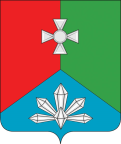 РЕВИЗИОННАЯ КОМИССИЯКАВАЛЕРОВСКОГО МУНИЦИПАЛЬНОГО РАЙОНАСТАНДАРТ ВНЕШНЕГО МУНИЦИПАЛЬНОГО ФИНАНСОВОГО КОНТРОЛЯСВМФК - 3ЭКСПЕРТИЗА ПРОЕКТА БЮДЖЕТА КАВАЛЕРОВСКОГО МУНИЦИПАЛЬНОГО РАЙОНА НА ОЧЕРЕДНОЙ ФИНАНСОВЫЙ ГОД  И ПЛАНОВЫЙ ПЕРИОДКавалерово2019Содержание 1. Общие положения1.1. Стандарт внешнего муниципального финансового контроля СВМФК РК Кавалеровского муниципального района - 3 (бюджет) "Проведение экспертизы проекта  решения о бюджете Кавалеровского муниципального района на очередной финансовый год и плановый период" (далее - Стандарт) разработан на основе:Бюджетного кодекса Российской Федерации;Федерального закона от 07.02.2011 № 6-ФЗ "Об общих принципах организации и деятельности контрольно-счетных органов субъектов Российской Федерации и муниципальных образований";Положением  «О Бюджетном процессе в Кавалеровском муниципальном районе» утвержденного решением Думы Кавалеровского муниципального района от 11.06.2008 № 49-НПА;Положения «О Ревизионной комиссии Кавалеровского муниципального района» утвержденного решением  Думы Кавалеровского муниципального района от 04.10.2011 № 200-НПА;1.2. Стандарт разработан для использования должностными лицами и сотрудниками Ревизионной комиссии (далее - РК) при организации и проведении экспертизы проекта бюджета Кавалервского муниципального района  на очередной финансовый год и плановый период и подготовки заключения Ревизионной комиссии на проект решения о бюджете Кавалеровского муниципального района на очередной финансовый год и плановый период (далее - заключение на проект решения о бюджете).Стандарт является основным нормативным документом, используемым при подготовке заключений на проект решения о бюджете Кавалеровского муниципального района (далее – проект решения о бюджете КМР)  1.3. Целью Стандарта является установление общих требований, основных подходов организации и проведения Ревизионной комиссией экспертизы проекта решения о бюджете на очередной финансовый год и плановый период и оформления результатов экспертизы проекта  решения о  бюджете КМР. 1.4. Задачами Стандарта являются определение: целей, задач, предмета и объектов проведения экспертизы проекта  решения  о бюджете;основных этапов проведения экспертизы проекта решения о  бюджете КМР.1.5. При организации и проведении экспертизы проекта решения о бюджете должностные лица и сотрудники Ревизионной комиссии обязаны руководствоваться Конституцией Российской Федерации, Бюджетным кодексом Российской Федерации, федеральными законами, иными нормативными правовыми актами Российской Федерации, Уставом Кавалеровского муниципального района, Положением «О Ревизионной комиссии Кавалеровского муниципального района», Положением  «О Бюджетном процессе в Кавалеровском муниципальном районе», другими нормативными правовыми актами Кавалеровского  муниципального района  и  Стандартом.1.6. Внесение изменений и дополнений в Стандарт осуществляется председателем Ревизионной комиссии.1.7. По вопросам, не урегулированным Стандартом, решение председателем РК.1.8. В Стандарте термины и понятия применяются в значении, используемом в действующем законодательстве Российской Федерации.2. Цели, задачи, предмет и объекты экспертизы проекта решения о бюджете Кавалеровского муниципального района 2.1. Экспертиза проекта решения о  бюджете является экспертно-аналитическим мероприятием, проводимым в соответствии с планом работы  РК, и представляет собой совокупность процедур анализа и оценки параметров проекта решения о бюджете на предмет обоснованности, законности, полноты отражения и соответствия целям и задачам социально-экономического развития района  в целях подготовки на основе их результатов заключения на проект решения о бюджете для предоставления его на рассмотрение Думе Кавалеровского муниципального района.2.2. Целями проведения экспертизы проекта решения о бюджете  являются определение соответствия проекта решения о бюджете  требованиям законодательства, а также определение обоснованности показателей проекта  бюджета.2.3. Задачами экспертизы проекта  решения о бюджете:определение соответствия проекта решения о бюджете Кавалеровского муниципального района, а также документов и материалов, представляемых одновременно с ним в Думу Кавалеровского муниципального района, действующему законодательству и муниципальным правовым актам;определение обоснованности, целесообразности и достоверности показателей, содержащихся в проекте бюджета КМР, документах и материалах, представляемых одновременно с ним;оценка эффективности проекта бюджета КМР как инструмента социально-экономической политики муниципального образования, его соответствия положениям посланий Президента Российской Федерации,  основным направлениям бюджетной и налоговой политики Кавалеровского муниципального района, иным программным документам, соответствия условиям среднесрочного планирования;оценка качества прогнозирования доходов бюджета, расходования бюджетных средств, инвестиционной и долговой политики, а также эффективности межбюджетных отношений;оценка соответствия принятых в проекте решения о бюджете расчетов показателей установленным нормативам и действующим порядкам, методическим рекомендациям.2.4.  Предметом  экспертизы  проекта решения о бюджете КМР  являются проект решения Думы Кавалеровского муниципального района о бюджете  на очередной финансовый год и плановый период; документы и материалы, представляемые одновременно с ним в Думу Кавалеровского муниципального района, включая  прогноз социально-экономического развития КМР; паспорта (проекты паспортов) муниципальных программ; а также документы, материалы и расчеты по формированию проекта бюджета и показателей прогноза социально-экономического развития КМР.2.5. Объектами экспертизы проекта решения о бюджете являются главные администраторы бюджетных средств (главные администраторы доходов бюджета, главные распорядители бюджетных средств, главные администраторы источников финансирования дефицита бюджета) (далее - ГАБС) и иные участники бюджетного процесса.2.6. Методами проведения  экспертизы проекта бюджета являются анализ, обследование.3. Правила, процедуры, информационные и методологические     основы и подходы проведения экспертизы решения о бюджете3.1. При проведении экспертизы проекта  решения о бюджете должно быть проверено и проанализировано соответствие проекта бюджета  и документов, представляемых одновременно с ним в Думу Кавалеровского муниципального района, положениям Бюджетного кодекса  Российской Федерации и положения  «О Бюджетном процессе в Кавалеровском муниципальном районе», в том числе:соблюдение определенных статьей 184, 185 Бюджетного кодекса Российской Федерации, статьи 23  положения  «О Бюджетном процессе в Кавалеровском муниципальном районе», сроков предоставления решения о бюджете на рассмотрение  Представительного органа  (не позднее 1 ноября  текущего года);соблюдение порядка составления проекта бюджета, определенного в статьях 169 – 174.2, 184 Бюджетного кодекса Российской Федерации, в статье 23  положения  «О Бюджетном процессе в Кавалеровском муниципальном районе»;соблюдение требований к составу документов и материалов и состава показателей, представляемых одновременно с проектом решения о бюджете в соответствии со статьей 184 Бюджетного кодекса Российской Федерации, статьей 23  положения  «О Бюджетном процессе в Кавалеровском муниципальном районе»;соблюдение требований к основным характеристикам бюджета, нормативам распределения доходов между бюджетами бюджетной системы Российской Федерации, если они не устанавливаются бюджетным законодательством, составу показателей, устанавливаемых в проекте решения о бюджете в соответствии со статьей 184.1 Бюджетного кодекса Российской Федерации;соблюдения принципа полноты отражения доходов, расходов и источников финансирования дефицита бюджета, принципа сбалансированности бюджета, принципа общего (совокупного) покрытия расходов бюджетов, установленных статьями 32, 33, 35 Бюджетного кодекса Российской Федерации;оценка полноты, соответствия законодательству и согласованности текстовых статей и приложений проекта бюджета. 3.2. При осуществлении экспертизы проекта решения о бюджете необходимо проведение оценки и (или) анализа:параметров прогноза основных показателей социально-экономического развития муниципального района, использованных при составлении проекта решения о бюджете:нормативно-методической базы макроэкономического прогнозирования, сопоставление фактических показателей прогноза за предыдущий год с ожидаемыми итогами текущего года, показателями очередного года и планового периода, причин отклонений показателей прогноза3.2.1. При оценке и анализе доходов бюджета:соответствия наименований и кодов доходов, предусмотренных в проекте решения о бюджете, классификации доходов бюджетов Российской Федерации в соответствии с Указаниями о применении бюджетной классификации;наиболее вероятные объемы поступлений доходов по каждой подгруппе налоговых и неналоговых доходов при благоприятном и неблагоприятном развитии макроэкономической ситуации в муниципальном образовании;полнота, достоверность и актуальность данных, использовавшихся при прогнозировании объемов поступления по статьям и подстатьям налоговых доходов;обоснованность методик, применявшихся для прогнозирования объемов поступления по статьям и подстатьям неналоговых доходов;корректность вычислений, произведенных при прогнозировании неналоговых доходов;соответствие порядка зачисления налоговых и неналоговых доходов в бюджет, порядкам определенным в статьях 40-42, 46, 61.2, 62 и 64 Бюджетного кодекса РФ.При оценке и анализе расходов бюджета:соблюдение положений формирования расходов бюджетов, установленных  Бюджетным Кодексом РФ, согласно которым формирование расходов бюджетов бюджетной системы РФ осуществляется в соответствии с расходными обязательствами, обусловленными установленным законодательством разграничением полномочий федеральных органов государственной власти, органов государственной власти субъектов РФ и органов местного самоуправления, исполнение которых должно происходить в очередном финансовом году и плановом периоде за счет средств соответствующих бюджетов; проверку соответствия наименований и кодов целевых статей расходов, предусмотренных в проекте решения о бюджете, классификации расходов бюджетов Российской Федерации в соответствии с Указаниями о применении бюджетной классификации; анализа расходов бюджета на очередной финансовый год и плановый период по разделам, подразделам, целевым статьям классификации расходов бюджетов Российской Федерации на очередной финансовый год и плановый период в ведомственной структуре расходов (по государственным программам на очередной финансовый год и плановый период в ведомственной структуре расходов);соблюдение правил формирования планового реестра расходных обязательств в части полноты общей информации о расходных обязательствах, полноты распределения расходов между типами расходных обязательств главных распорядителей бюджетных средств в плановом реестре расходных обязательств; обеспеченность финансирования расходных обязательств, закрепленных в плановом реестре расходных обязательств главных распорядителей бюджетных средств.обоснование бюджетных ассигнований в части сроков предоставления обоснований бюджетных ассигнований на очередной финансовый год и на плановый период; охвата в обоснованиях бюджетных ассигнований на очередной финансовый год и плановый период сумм ассигнований, доведенных органом, организующим исполнение бюджета; соблюдение требований по формированию муниципального задания, требований к объему и качеству муниципальных услуг, порядка оказания муниципальных услуг, порядка контроля за исполнением  муниципального задания, в том числе его досрочного прекращения, требований к отчетности об исполнении муниципального задания;анализ субсидий и расчетно-нормативных расходов, направляемых на финансовое обеспечение муниципальных заданий по оказанию услуг муниципальными бюджетными и автономными учреждениями.При оценке и анализе межбюджетных отношений:соблюдение условий предоставления межбюджетных трансфертов из федерального и регионального бюджетов.При оценке и анализе источников финансирования дефицита бюджета, муниципального долга:соблюдение требований Бюджетного Кодекса РФ:статьи 32 по полноте отражения источников финансирования дефицитов бюджетов; статьи 92.1 по установлению размера дефицита местного бюджета и ограничения по источникам его финансирования;статей 101 и 102 по управлению муниципальным долгом и соблюдению ответственности по долговым обязательствам муниципалитета;статьи 111 по предельному объему расходов на обслуживание муниципального долга.3.3. Информационными основами проведения экспертизы законопроекта являются: нормативные правовые акты, регулирующие бюджетные правоотношения; показатели прогноза социально-экономического развития Кавалеровского муниципального района на очередной финансовый год и плановый период;предварительные итоги социально-экономического развития  района  за истекший период текущего финансового года;основные направления бюджетной и налоговой политики КМР на очередной финансовый год и плановый период;оценка ожидаемого исполнения бюджета КМР и консолидированного бюджета района за текущий финансовый год;проект прогнозного плана (программы) приватизации имущества КМР  на очередной финансовый год и плановый период; проект решения о бюджете (текстовые статьи);верхний предел и проект структуры государственного внутреннего и внешнего долга КМР на конец очередного финансового года и каждого года планового периода;расчеты по статьям классификации доходов бюджета КМР, разделам и подразделам функциональной классификации расходов и источников финансирования дефицита бюджета КМР на очередной финансовый год и плановый период;перечень публичных нормативных обязательств, подлежащих исполнению за счет средств бюджета;пояснительная записка к проекту решения о бюджете;приложения к проекту решения о бюджете на очередной финансовый год и плановый период;нормативные правовые акты Кавалеровского муниципального района  об утверждении муниципальных  программ;заключения РК за предыдущие годы;статистические данные Территориального органа Федеральной службы государственной статистики по Приморскому краю за отчетные годы и за истекший период текущего года;результаты контрольных и экспертно-аналитических мероприятий, проведенных  РК; сведения, представленные главными распорядителями средств бюджета об исполнении бюджета за 9 месяцев текущего года (в том числе показатели проекта отчета об исполнении бюджета за 9 месяцев текущего года, представленного управлением финансов Администрации КМР), о реализации мероприятий муниципальных  программ района за тот же период;иная информация по расчетам субъектов бюджетного планирования, ГАБС и иных участников бюджетного процесса по вопросам формирования бюджета, предоставляемая в ходе проведения экспертизы проекта решения о бюджете КМР.3.4. Методические подходы к осуществлению предварительного контроля формирования проекта бюджета на очередной финансовый год и на плановый период по основным вопросам состоят в следующем.3.4.1. Проверка и анализ обоснованности показателей прогноза социально-экономического развития муниципального образования на очередной финансовый год и на плановый период должны осуществляться исходя из сопоставления фактических показателей социально-экономического развития муниципального образования за предыдущий год и ожидаемых итогов текущего года с прогнозными показателями социально-экономического развития текущего года, очередного года и планового периода.При этом должно быть проанализировано состояние нормативно-методической базы стратегического планирования с точки зрения соответствия действующим законодательным актам и возможности получения достоверных макроэкономических показателей, содержащихся в прогнозе социально-экономического развития муниципального образования на очередной финансовый год и на плановый период. При отсутствии утвержденных методик расчета показателей прогноза социально-экономического развития муниципального образования анализируются фактически используемые методические приемы и технологии прогнозирования макроэкономических показателей, прогнозируемые на очередной финансовый год индексы-дефляторы по основным видам экономической деятельности, индекс потребительских цен,  показатели, характеризующие изменение жизненного уровня населения, и иных факторов, влияющих на формирование доходной базы  бюджета в очередном финансовом году и плановом периоде. 3.4.2.  Проверка и анализ обоснованности формирования показателей проекта решения о бюджете на очередной финансовый год и на плановый период осуществляются с учетом информации по муниципальным программам, представленным главными распорядителями бюджетных средств, в результате которых следует дать оценку:- обоснованности данных о фактических и прогнозных объемах доходов, в том числе в разрезе главных администраторов доходов местного бюджета;- обоснованности действующих расходных обязательств субъектов бюджетного планирования, а также обоснованности и целесообразности принимаемых бюджетных обязательств субъектов бюджетного планирования на основе анализа муниципальных программ. 3.4.3.  Проверка и анализ обоснованности и достоверности доходных статей проекта бюджета на очередной финансовый год и на плановый период должны предусматривать:- проверку соответствия установленным нормативам зачисления налоговых и неналоговых доходов бюджета муниципального образования статьям 56, 57 Бюджетного кодекса РФ; - сопоставление динамики показателей налоговых и иных доходов проекта бюджета, утвержденных и ожидаемых показателей исполнения доходов бюджета текущего года, фактических доходов бюджета за предыдущий год, а также основных факторов, определяющих их динамику;- анализ федеральных законов о внесении изменений в законодательство Российской Федерации о налогах и сборах, вступающих в силу в очередном финансовом году, проектов федеральных законов об изменении законодательства Российской Федерации о налогах и сборах, учтенных в расчетах доходной базы бюджета, последствий влияния изменения законодательства на доходы бюджета;- анализ законодательства субъекта Российской Федерации о налогах и сборах, вступающих в силу в очередном финансовом году, проектов законов субъекта Российской Федерации об изменении законодательства субъекта о налогах и сборах, учтенных в расчетах доходной базы бюджета, последствий влияния изменений законодательства на доходы бюджета;- анализ нормативных правовых актов муниципального образования о местных налогах и сборах, учтенных в расчетах доходной базы бюджета;- оценку обоснованности расчетов налоговых доходов (налоговой базы, налогового периода, налоговой ставки, используемой в расчетах, суммы налоговых вычетов и налоговых льгот), неналоговых доходов, доходов от сдачи в аренду имущества, находящегося в муниципальной собственности, доходов от перечисления части прибыли, остающейся после уплаты налогов и иных обязательных платежей муниципальных унитарных предприятий;- проверку соответствия показателей прогноза поступлений доходов проекта решения о бюджете на очередной финансовый год и плановый период показателям обоснований прогноза поступления доходов, представленных администраторами доходов бюджета;- проверку и анализ качества формирования администраторами доходов бюджета обоснований прогноза поступлений доходов.3.4.4.   Проверка и анализ полноты отражения и достоверности расчетов расходов проекта решения о бюджете на очередной финансовый год и на плановый период должна предусматривать: - проверку соблюдения условий формирования расходов бюджета в соответствии со статьей 65 БК РФ;- анализ, оценку обоснованности объемов бюджетных ассигнований на очередной финансовый год и на плановый период по ведомственной структуре расходов бюджета, по разделам, подразделам, главным распорядителям бюджетных средств, целевым статьям, групп (подгрупп) видов расходов бюджета; - оценку объема условно утверждаемых расходов на плановый период, проверку соблюдения положений Бюджетного кодекса РФ (статья 184.1) о доле указанных расходов в общем объеме расходов бюджета;- проверку соблюдения требований к формированию резервных фондов, установленных статьями 81 и 81.1 БК РФ;- оценку правильности отражения бюджетных ассигнований в соответствии с Порядком формирования применения кодов бюджетной классификации РФ, их структуре и принципах назначения;- анализ действующих и принимаемых расходных обязательств КМР  и субъектов бюджетного планирования, их сопоставление с поставленными целями и задачами и прогнозируемой оценкой результативности проектируемых расходов;- анализ объема бюджетных ассигнований, направляемых на исполнение публичных нормативных обязательств, в части проверки полноты отражения в текстовой части муниципального правового акта объема бюджетных ассигнований на их исполнение (статья 184.1 БК РФ); - проверку реалистичности расчетов объемов бюджетных ассигнований на исполнение публичных нормативных обязательств и согласованности предусмотренных в текстовой статье муниципального правового акта бюджетных ассигнований на исполнение публичных нормативных обязательств объемам, отраженным в приложениях к муниципальному правовому акту; - проверку присвоения каждому публичному нормативному обязательству уникального кода целевой статьи и (или) вида расходов бюджета (п. 4 статьи 21 БК РФ); - анализ бюджетных ассигнований дорожного фонда КМР;- анализ бюджетных ассигнований, предусмотренных на реализацию муниципальных программ, в части определения удельного веса программных расходов в общем объеме расходов бюджета и его динамику; структуру расходов на финансовое обеспечение муниципальных программ; анализ показателей финансирования на реализацию муниципальных программ, утвержденных паспортами муниципальных программ, в сравнении с объемами бюджетных ассигнований, предусмотренными муниципальными правовыми актами; анализ законности и обоснованности включения расходов муниципальных программ в расходы бюджета.3.4.5.  Проверка и анализ обоснованности и достоверности формирования межбюджетных отношений на очередной финансовый год и на плановый период должна предусматривать:- анализ изменений  налогового и бюджетного  законодательства, вступающих в силу в очередном финансовом году, проектов законов об изменении налогового и бюджетного законодательства, учтенных в расчетах  прогноза бюджета, факторный анализ выпадающих и дополнительных доходов на очередной финансовый год по сравнению с текущим годом;- сравнение объемов межбюджетных трансфертов, предоставляемых в форме дотаций на выравнивание бюджетной обеспеченности, дотаций на поддержку мер по обеспечению сбалансированности бюджетов, субсидий, субвенций, иных межбюджетных трансфертов.3.4.6.  Проверка и анализ обоснованности и достоверности формирования  источников финансирования дефицита бюджета и предельных размеров муниципального долга в проекте решения о бюджете на очередной финансовый год и на плановый период должны предусматривать:- сопоставление динамики средств на погашение муниципального долга, предусмотренных в проекте бюджета на очередной финансовый год и на плановый период, с аналогичными показателями за отчетный финансовый год, утвержденными и ожидаемыми показателями текущего года, а также предельных размеров муниципального долга на конец года;- оценку обоснованности и достоверности предельных размеров муниципального долга, изменения его структуры, расходов на погашение муниципального долга исходя из графиков платежей;- оценку обоснованности формирования источников внутреннего финансирования дефицита бюджета и структуры источников финансирования дефицита бюджета;- оценку долговой устойчивости муниципального образования в соответствии со статьей 107.1 Бюджетного кодекса РФ.3.4.7. Анализ текстовых статей проекта решения о бюджете КМР проводится на предмет соответствия их законодательству и показателям, указанным в приложениях к проекту решения о бюджете КМР.  По результатам оценки полноты, соответствия законодательству и согласованности текстовых статей и приложений законопроекта могут делаться выводы о необходимости дополнения или корректировки текстовых статей. 4. Порядок подготовки и проведения экспертизы решения о бюджете.  Примерная структура заключения на решения о бюджете.4.1. Заключение Ревизионной комиссии на проект решения о бюджете КМР состоит из следующих разделов:Экономические показатели и тенденции, принятые за основу при составлении проекта бюджета КМР на очередной финансовый год и плановый период.       2. Общая характеристика проекта бюджета КМР на очередной финансовый год и плановый период.Доходы бюджета КМР.Анализ расходов бюджета КМР в разрезе функциональной и ведомственной классификации расходов бюджетов РФ, включая муниципальный внутренний долг и расходы на обслуживание муниципального долга.Анализ формирования проекта решения о бюджете в программном формате.Непрограммные направления деятельности КМР.Выводы, предложения и рекомендации.Приложения (при их  наличии).Структура заключения РК на проект решения о бюджете КМР  на очередной финансовый год и плановый период может быть изменена с учетом включения в перечень вопросов, рассматриваемых в ходе проведения экспертизы, новых направлений анализа, проверки и оценки. 4.2. В заключении РК  должны быть отражены следующие основные вопросы:оценка обоснованности и достоверности основных макроэкономических параметров прогноза социально-экономического развития Кавалеровского муниципального района;оценка обоснованности основных характеристик и анализ особенностей проекта решения о бюджете КМР;оценка соответствия положений проекта решения о бюджете КМР Бюджетному кодексу РФ и иным нормативным правовым актам, бюджетного законодательства;оценка обоснованности доходной и расходной частей проекта решения о бюджете КМР, а также оценка обоснованности формирования источников финансирования дефицита бюджета КМР;концептуальные предложения РК по совершенствованию прогнозирования и планирования основных показателей бюджета КМР, бюджетного процесса,  результативности бюджетных расходов.Общее руководство подготовкой заключения Ревизионной комиссии на проект решения о бюджете КМР осуществляется председателем.Подготовительный этап начинается до внесения проекта решения о бюджете в Ревизионную комиссию. В рамках подготовительного этапа осуществляется изучение нормативных правовых актов, регулирующих формирование доходов, расходов и источников финансирования дефицита бюджета на очередной финансовый год и плановый период, формируются и направляются запросы ГАБС и иным участникам бюджетного процесса. В случае необходимости получения дополнительной информации направляются запросы юридическим лицам, не являющимся участниками бюджетного процесса.Результатом подготовительного этапа являются оформление распоряжения  председателя  Ревизионной комиссии о проведении экспертно-аналитического мероприятия, в котором указывается:основание проведения экспертно-аналитического мероприятия (пункт плана работы Ревизионной комиссии);наименование экспертно-аналитического  мероприятия, срок его проведения, руководитель и исполнители экспертно-аналитического  мероприятия.Распоряжение о проведении экспертно-аналитического мероприятия  подписывает председатель Ревизионной  комиссии. Основной этап начинается со дня внесения проекта решения о бюджете  в Ревизионную комиссию.  Ревизионная комиссия готовит заключение о соответствии представленных с проектом  решения о бюджете документов требованиям статьи 23 Положения «О Бюджетном процессе в Кавалеровском муниципальном районе» утвержденного решением Думы Кавалеровского муниципального района от 11.06.2008 № 49-НПА и направляет его в комиссию по бюджетно-налоговой, экономической политике и финансовым ресурсам комитет по бюджетно-налоговой политике и финансовым ресурсам Думы Кавалеровского муниципального района по форме согласно приложению 1 к Стандарту.В рамках основного этапа проводится экспертиза проекта решения о бюджете КМР. Ревизионная комиссия вправе запрашивать у ГАБС и иных участников бюджетного процесса дополнительную информацию по показателям, содержащимся в проекте решения о бюджете КМР и во вносимых одновременно с ним документах и материалах, а в случае необходимости получения дополнительной информации  - юридических лиц, не являющихся участниками бюджетного процесса. Результатом проведения основного этапа являются оформление проекта заключения на проект решения о бюджете КМР. Заключительный этап состоит в подготовке выводов и предложений (рекомендаций), включаемых в заключение на проект решения о бюджете КМР. Заключение на проект решения о бюджете КМР с выводами и предложениями (рекомендациями) формируется в срок, установленный пунктом 4 статьи 23 Положения «О Бюджетном процессе в Кавалеровском муниципальном районе» утвержденного решением Думы Кавалеровского муниципального района от 11.06.2008 № 49-НПА. Примерная структура заключения на проект решения о бюджете КМР приведена в  приложении  №2.Заключение  на  проект решения о бюджете КМР направляется в комиссии Думы района. Комиссия по бюджету готовит заключение, согласованное с Ревизионной комиссией, в течение пяти дней со дня получения проекта решения Думы о бюджете района на очередной финансовый год и плановый период и утверждает его решением комиссии.Форма сопроводительного письма к заключению на проект решения о бюджете КМР приведена в приложении № 3 к Стандарту.4.3. При выявлении в ходе проведения экспертизы проекта решения о бюджете КМР нарушений положений законодательства Российской Федерации и (или) законодательства Приморского края, также Кавалеровского муниципального района они должны быть отражены в заключении на проект решения о бюджете КМР (с указанием существа нарушения и ссылкой на нормативный правовой акт).4.4. Заключение на проект решения о бюджете КМР не должно содержать политических оценок решений, принятых органами законодательной и исполнительной власти Кавалеровского муниципального района .Уважаемый ИМЯ ОТЧЕСТВО!Ревизионная комиссия  Кавалеровского муниципального района в соответствии со статьей 23  Положения «О Бюджетном процессе в Кавалеровском муниципальном районе» утвержденного решением Думы Кавалеровского муниципального района от 11.06.2008 № 49-НПА направляет заключение о соответствии документов и материалов, представленных одновременно с проектом решения о бюджете. В случае полного соответствия документов и материалов к законопроектуВ перечне документов и материалов, представленных одновременно с проектом решения о бюджете, не установлено несоответствий требованиям статьи 23 Положения «О Бюджетном процессе в Кавалеровском муниципальном районе» утвержденного решением Думы Кавалеровского муниципального района от 11.06.2008 № 49-НПА.В случае неполного соответствия (несоответствия) документов и материалов к законопроектуВ перечне документов и материалов, представленных одновременно с проектом  решения о бюджете, установлено следующее несоответствие требованиям статьи 23 Положения «О Бюджетном процессе в Кавалеровском муниципальном районе» утвержденного решением Думы Кавалеровского муниципального района от 11.06.2008 № 49-НПА _______________________________________________________________.
                                 (приводится перечень конкретных нарушений и замечаний)Председатель ……………………..(подпись)                (инициалы фамилия)Примерная структура заключения Ревизионной комиссии   на проект решения о бюджете Кавалеровского муниципального района  " О бюджете на очередной финансовый год и плановый период"1. Общие положения.2. Параметры прогноза основных показателей социально–экономического развития Кавалеровского муниципального района на очередной год и плановый период.3. Общая характеристика решения о бюджете.4. ДОХОДЫ. Общая характеристика.4.1. Налоговые и неналоговые доходы.4.2. Безвозмездные поступления. 5. РАСХОДЫ. Общая характеристика, в том числе в ведомственной структуре, по разделам расходов БК.5.1. Государственные программы Кавалеровского муниципального района. Общая характеристика, в том числе в разрезе государственных программ Приморского края.5.2. Непрограммные направления деятельности органов местного самоуправления.6. Источники внутреннего финансирования дефицита бюджета муниципального района.7. Государственный долг муниципального района.8. Текстовые статьи проекта решения о бюджете на очередной год и плановый период.9. Выводы  и предложенияПриложения (при необходимости).Уважаемый ИМЯ ОТЧЕСТВО!Ревизионная комиссия Кавалеровского муниципального района направляет заключение на проект решения о бюджете Кавалеровского муниципального района  " О бюджете на очередной финансовый год и плановый период", подготовленное в соответствии с планом работы Ревизионной комиссии на 20___ год.По результатам экспертно-аналитического мероприятия направлены ____________________________________________________________________(указываются информационные письма, (при их наличии)Электронный формат заключения направлен по адресу ____________.Приложение: Заключение Ревизионной комиссии Кавалеровского муниципального района  на __л. в 1 экз.Председатель ……………………..(подпись)                (инициалы фамилия)Введен в действиес 09 января 2019 года.УТВЕРЖДЕНРевизионной комиссией Кавалеровского муниципального района (протокол от 29 декабря 2018 года № 18)1. Общие положения……………………..……………………..……………32. Цели, задачи, предмет и объекты экспертизы проекта бюджета Кавалеровского муниципального района .……………......…..…………..53. Правила, процедуры, информационные и методологические основы и подходы проведения экспертизы проекта бюджета Кавалеровского муниципального района ……….………………….…………………….….74. Порядок подготовки и проведения экспертизы проекта бюджета Кавалеровского муниципального района. Примерная структура заключения. …………………………………………..…………………..…17Приложение 1. Форма заключения о соответствии представленных с проектом бюджета Кавалеровского муниципального района  документов…...…………………………….……………….………………..22Приложение 2. Примерная структура заключения……………………….24Приложение 3. Форма сопроводительного письма к заключению .……25Форма заключения о соответствии представленных с проектом решения о бюджете документов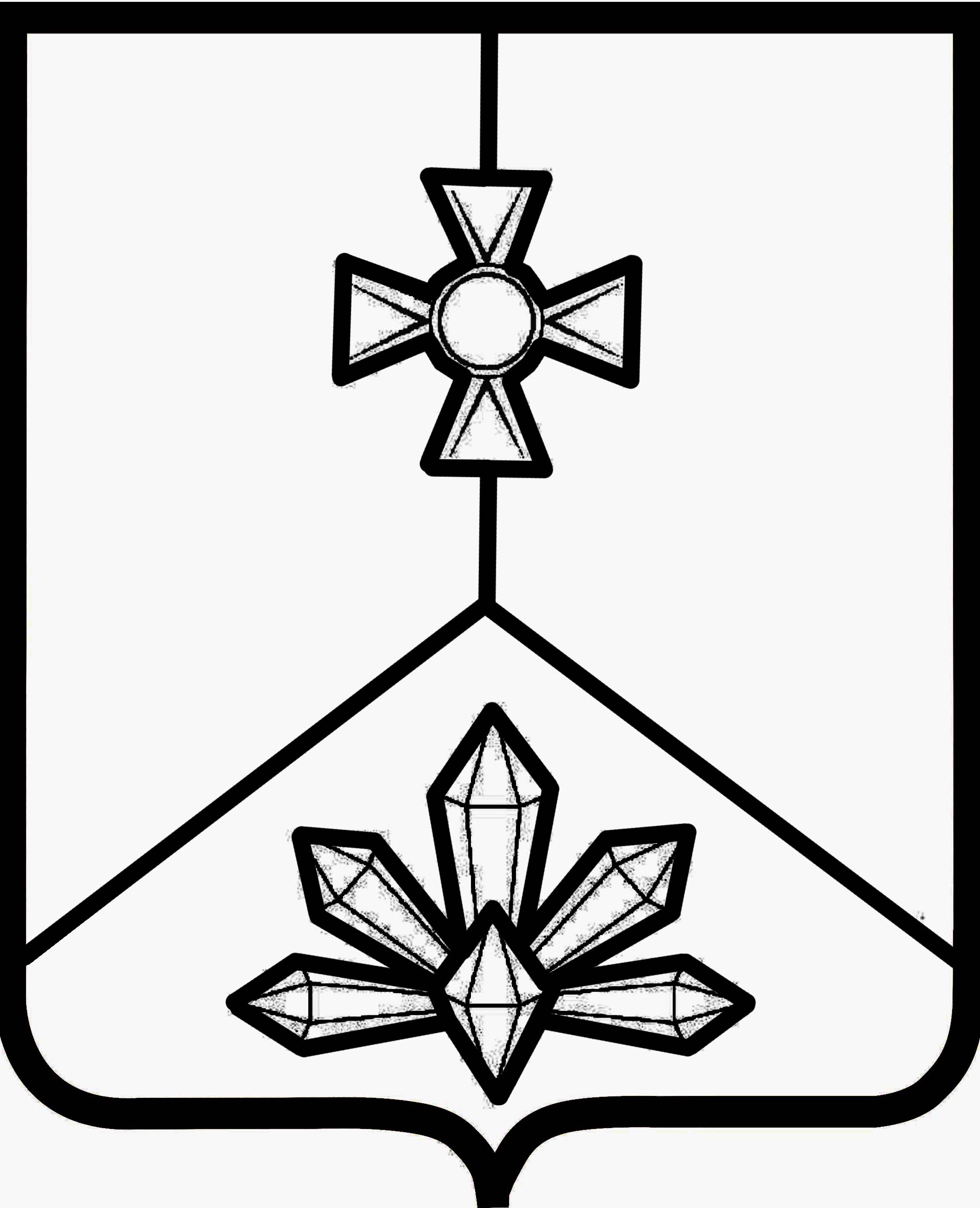 Приложение № 1(к пункту 4.2 Стандарта)Примерная структура заключенияПриложение № 2(к пункту 4.2 Стандарта)Форма сопроводительного письма к заключениюФорма сопроводительного письма к заключениюФорма сопроводительного письма к заключениюФорма сопроводительного письма к заключениюФорма сопроводительного письма к заключениюПриложение № 3(к пункту 4.2 Стандарта)Приложение № 3(к пункту 4.2 Стандарта)Приложение № 3(к пункту 4.2 Стандарта)